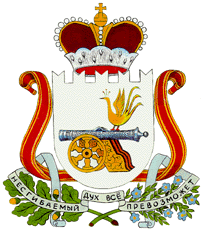 АДМИНИСТРАЦИЯ ТАЛАШКИНСКОГО СЕЛЬСКОГО ПОСЕЛЕНИЯ СМОЛЕНСКОГО РАЙОНА СМОЛЕНСКОЙ ОБЛАСТИП О С Т А Н О В Л Е Н И Е от  08 мая  2019 года                                                                                      № 40Об  утверждении  отчета об исполнениибюджета муниципального образованияТалашкинского  сельского поселенияСмоленского  района Смоленской областиза 1 квартал  2019 года  	В соответствии со статьей 264.2 Бюджетного кодекса Российской Федерации, руководствуясь Уставом муниципального образования Талашкинского сельского поселения Смоленского района  Смоленской области и положением о бюджетном процессе в муниципальном образовании Талашкинского сельского поселения Смоленского района  Смоленской области,  утвержденным решением Совета депутатов Талашкинского сельского поселения Смоленского района  Смоленской области  от 27.09.2012г. № 70 «Об утверждении Положения о бюджетном процессе в муниципальном образовании Талашкинского сельского поселения Смоленского района  Смоленской области», Администрация Талашкинского  сельского поселения Смоленского  района Смоленской областиПОСТАНОВЛЯЕТ:
1.Утвердить  отчет   об исполнении бюджета  муниципального образования Талашкинского сельского поселения Смоленского района  Смоленской области  за  1 квартал  2019 года согласно приложению к данному  постановлению.          2. Отчет об исполнении бюджета муниципального образования Талашкинского сельского поселения Смоленского района  Смоленской области за 1 квартал  2019 год представить для ознакомления в Совет депутатов Талашкинского  сельского поселения Смоленского района  Смоленской области и в  контрольно-ревизионную комиссию  муниципального образования «Смоленский район» Смоленской области.         3.  Контроль за исполнением настоящего постановления возложить на Главу  муниципального образования Талашкинского сельского поселения Смоленского района Смоленской области (И.Ю. Бабикову).4. Отчет об исполнении бюджета муниципального образования Талашкинского сельского поселения Смоленского района  Смоленской области за 1 квартал  2019 год разместить на сайте Администрации Талашкинского сельского поселения Смоленского района Смоленской области.  5. Постановление вступает в силу со дня подписания.Глава муниципального образованияТалашкинского  сельского поселенияСмоленского района  Смоленской области	                              И.Ю.Бабикова	Приложение № 1К постановлению АдминистрацииТалашкинского сельского поселенияСмоленского района Смоленской области«Об утверждении отчета об исполнениибюджета муниципального образованияТалашкинского  сельского поселения Смоленского района Смоленской области за 1 квартал 2019 года  от 08.05.2019 года №40 Доходы бюджета муниципального образования Талашкинского сельского поселения Смоленского района Смоленской области за 1 квартал 2019 года        (рублей)Приложение № 2К постановлению АдминистрацииТалашкинского сельского поселенияСмоленского района Смоленской области«Об утверждении отчета об исполнениибюджета муниципального образованияТалашкинского  сельского поселения Смоленского района Смоленской области за 1 квартал 2019 года  от 08.05.2019 года №40 Расходы бюджета муниципального образованияТалашкинского сельского поселения Смоленского района Смоленской области за 1 квартал 2019 года  (рублей)Приложение № 3К постановлению АдминистрацииТалашкинского сельского поселенияСмоленского района Смоленской области«Об утверждении отчета об исполнениибюджета муниципального образованияТалашкинского  сельского поселения Смоленского района Смоленской области за 1 квартал 2019 года  от 08.05.2019 года №40 Источники финансирования дефицита бюджета муниципального образованияТалашкинского сельского поселения Смоленского района Смоленской области за 1 квартал 2019 года  (рублей)Наименование показателяКод строкиКод дохода по бюджетной классификацииУтвержденоИсполнено% исполненияНаименование показателяКод строкиКод дохода по бюджетной классификацииУтвержденоИсполнено% исполненияНаименование показателяКод строкиКод дохода по бюджетной классификацииУтвержденоИсполнено% исполнения123456Доходы бюджета - всего010x10 893 296,342 612 444,8724,0в том числе:24,0  НАЛОГОВЫЕ И НЕНАЛОГОВЫЕ ДОХОДЫ010000 1 00 00000 00 0000 0006 458 896,341 548 481,7124,0  НАЛОГИ НА ПРИБЫЛЬ, ДОХОДЫ010000 1 01 00000 00 0000 0002 516 000,00571 308,9222,7Налог на доходы физических лиц010000 1 01 02000 01 0000 1102 516 000,00571 308,9222,7Налог на доходы физических лиц с доходов, источником которых является налоговый агент, за исключением доходов, в отношении которых исчисление и уплата налога осуществляются в соответствии со статьями 227, 227.1 и 228 Налогового кодекса Российской Федерации010000 1 01 02010 01 0000 1102 494 000,00571 308,8222,9 Налог на доходы физических лиц с доходов, полученных от осуществления деятельности физическими лицами, зарегистрированными в качестве индивидуальных предпринимателей, нотариусов, занимающихся частной практикой, адвокатов, учредивших адвокатские кабинеты, и других лиц, занимающихся частной практикой в соответствии со статьей 227 Налогового кодекса Российской Федерации010000 1 01 02020 01 0000 1101 000,000,000,0Налог на доходы физических лиц с доходов, полученных физическими лицами в соответствии со статьей 228 Налогового кодекса Российской Федерации010000 1 01 02030 01 0000 11021 000,000,100,0НАЛОГИ НА ТОВАРЫ (РАБОТЫ, УСЛУГИ), РЕАЛИЗУЕМЫЕ НА ТЕРРИТОРИИ РОССИЙСКОЙ ФЕДЕРАЦИИ010000 1 03 00000 00 0000 0001 533 896,34414 165,2127,0Акцизы по подакцизным товарам (продукции), производимым на территории Российской Федерации010000 1 03 02000 01 0000 1101 533 896,34414 165,2127,0Доходы от уплаты акцизов на дизельное топливо, подлежащие распределению между бюджетами субъектов Российской Федерации и местными бюджетами с учетом установленных дифференцированных нормативов отчислений в местные бюджеты010000 1 03 02230 01 0000 110556 230,88181 939,8232,7Доходы от уплаты акцизов на дизельное топливо, подлежащие распределению между бюджетами субъектов Российской Федерации и местными бюджетами с учетом установленных дифференцированных нормативов отчислений в местные бюджеты (по нормативам, установленным Федеральным законом о федеральном бюджете в целях формирования дорожных фондов субъектов Российской Федерации)010000 1 03 02231 01 0000 110556 230,88181 939,8232,7 Доходы от уплаты акцизов на моторные масла для дизельных и (или) карбюраторных (инжекторных) двигателей, подлежащие распределению между бюджетами субъектов Российской Федерации и местными бюджетами с учетом установленных дифференцированных нормативов отчислений в местные бюджеты010000 1 03 02240 01 0000 1103 897,281 271,2232,6Доходы от уплаты акцизов на моторные масла для дизельных и (или) карбюраторных (инжекторных) двигателей, подлежащие распределению между бюджетами субъектов Российской Федерации и местными бюджетами с учетом установленных дифференцированных нормативов отчислений в местные бюджеты (по нормативам, установленным Федеральным законом о федеральном бюджете в целях формирования дорожных фондов субъектов Российской Федерации)010000 1 03 02241 01 0000 1103 897,281 271,2232,6Доходы от уплаты акцизов на автомобильный бензин, подлежащие распределению между бюджетами субъектов Российской Федерации и местными бюджетами с учетом установленных дифференцированных нормативов отчислений в местные бюджеты010000 1 03 02250 01 0000 1101 077 200,46266 761,3124,8Доходы от уплаты акцизов на автомобильный бензин, подлежащие распределению между бюджетами субъектов Российской Федерации и местными бюджетами с учетом установленных дифференцированных нормативов отчислений в местные бюджеты (по нормативам, установленным Федеральным законом о федеральном бюджете в целях формирования дорожных фондов субъектов Российской Федерации)010000 1 03 02251 01 0000 1101 077 200,46266 761,3124,8Доходы от уплаты акцизов на прямогонный бензин, подлежащие распределению между бюджетами субъектов Российской Федерации и местными бюджетами с учетом установленных дифференцированных нормативов отчислений в местные бюджеты010000 1 03 02260 01 0000 110-103 432,28-35 807,1434,6Доходы от уплаты акцизов на прямогонный бензин, подлежащие распределению между бюджетами субъектов Российской Федерации и местными бюджетами с учетом установленных дифференцированных нормативов отчислений в местные бюджеты (по нормативам, установленным Федеральным законом о федеральном бюджете в целях формирования дорожных фондов субъектов Российской Федерации)010000 1 03 02261 01 0000 110-103 432,28-35 807,1434,6  НАЛОГИ НА ИМУЩЕСТВО010000 1 06 00000 00 0000 0002 300 100,00563 007,5824,5Налог на имущество физических лиц010000 1 06 01000 00 0000 110430 100,0067 434,2215,7Налог на имущество физических лиц, взимаемый по ставкам, применяемым к объектам налогообложения, расположенным в границах сельских поселений010000 1 06 01030 10 0000 110430 100,0067 434,2215,7Земельный налог010000 1 06 06000 00 0000 1101 870 000,00495 573,3626,5Земельный налог с организаций010000 1 06 06030 00 0000 1101 411 000,00462 371,6232,8Земельный налог с организаций, обладающих земельным участком, расположенным в границах сельских поселений010000 1 06 06033 10 0000 1101 411 000,00462 371,6232,8Земельный налог с физических лиц010000 1 06 06040 00 0000 110459 000,0033 201,747,2Земельный налог с физических лиц, обладающих земельным участком, расположенным в границах сельских поселений010000 1 06 06043 10 0000 110459 000,0033 201,747,2ДОХОДЫ ОТ ИСПОЛЬЗОВАНИЯ ИМУЩЕСТВА, НАХОДЯЩЕГОСЯ В ГОСУДАРСТВЕННОЙ И МУНИЦИПАЛЬНОЙ СОБСТВЕННОСТИ010000 1 11 00000 00 0000 000108 900,000,000,0Доходы, получаемые в виде арендной либо иной платы за передачу в возмездное пользование государственного и муниципального имущества (за исключением имущества бюджетных и автономных учреждений, а также имущества государственных и муниципальных унитарных предприятий, в том числе казенных)010000 1 11 05000 00 0000 120108 900,000,000,0Доходы от сдачи в аренду имущества, находящегося в оперативном управлении органов государственной власти, органов местного самоуправления, государственных внебюджетных фондов и созданных ими учреждений (за исключением имущества бюджетных и автономных учреждений)010000 1 11 05030 00 0000 120108 900,000,000,0Доходы от сдачи в аренду имущества, находящегося в оперативном управлении органов управления сельских поселений и созданных ими учреждений (за исключением имущества муниципальных бюджетных и автономных учреждений)010000 1 11 05035 10 0000 120108 900,000,000,0  БЕЗВОЗМЕЗДНЫЕ ПОСТУПЛЕНИЯ010000 2 00 00000 00 0000 0004 434 400,001 063 963,1624,0  БЕЗВОЗМЕЗДНЫЕ ПОСТУПЛЕНИЯ ОТ ДРУГИХ БЮДЖЕТОВ БЮДЖЕТНОЙ СИСТЕМЫ РОССИЙСКОЙ ФЕДЕРАЦИИ010000 2 02 00000 00 0000 0004 434 400,001 063 963,1624,0Дотации бюджетам бюджетной системы Российской Федерации010000 2 02 10000 00 0000 1504 168 700,001 032 425,0024,8Дотации на выравнивание бюджетной обеспеченности010000 2 02 15001 00 0000 1504 168 700,001 032 425,0024,8Дотации бюджетам сельских поселений на выравнивание бюджетной обеспеченности010000 2 02 15001 10 0000 1504 168 700,001 032 425,0024,8Субвенции бюджетам бюджетной системы Российской Федерации010000 2 02 30000 00 0000 150265 700,0031 538,1611,9 Субвенции бюджетам на осуществление первичного воинского учета на территориях, где отсутствуют военные комиссариаты010000 2 02 35118 00 0000 150265 700,0031 538,1611,9Субвенции бюджетам сельских поселений на осуществление первичного воинского учета на территориях, где отсутствуют военные комиссариаты010000 2 02 35118 10 0000 150265 700,0031 538,1611,9Наименование показателяВедРаздЦ.ст.Расх.Сумма на 2019 годИсполнено за 1 квартал 2019год% исполненияНаименование показателяВедРаздЦ.ст.Расх.Сумма на 2019 годИсполнено за 1 квартал 2019год% исполненияАдминистрация Талашкинского сельского поселения Смоленского района Смоленской области9410000000000000000013 158 996,342 333 065,8517,7      ОБЩЕГОСУДАРСТВЕННЫЕ ВОПРОСЫ941010000000000000004 757 044,01905 774,0819,0Функционирование высшего должностного лица субъекта Российской Федерации и муниципального образования94101020000000000000488 488,9661 527,3012,6Расходы на обеспечение деятельности Главы муниципального образования "Смоленский район" Смоленской области.941010299Я0200140000488 488,9661 527,3012,6Фонд оплаты труда государственных (муниципальных) органов941010299Я0200140121375 183,5349 103,0913,1Взносы по обязательному социальному страхованию на выплаты денежного содержания и иные выплаты работникам государственных (муниципальных) органов941010299Я0200140129113 305,4312 424,2111,0Функционирование законодательных (представительных) органов государственной власти и представительных органов муниципальных образований9410103000000000000050 000,000,00,0 Расходы на обеспечение деятельности депутатов законодательных органов местного самоуправления Смоленского района Смоленской области.941010399Я040014000050 000,000,0 0,0 Иные выплаты, за исключением фонда оплаты труда государственных (муниципальных) органов, лицам, привлекаемым согласно законодательству для выполнения отдельных полномочий941010399Я040014012350 000,000,0 0,0 Функционирование Правительства Российской Федерации, высших исполнительных органов государственной власти субъектов Российской Федерации, местных администраций941010400000000000003 227 060,00642 473,8819,9Расходы на обеспечение функций органов местного самоуправления в муниципальном образовании "Смоленский район" Смоленской области941010499Я05001400003 227 060,00642 473,8819,9Фонд оплаты труда государственных (муниципальных) органов941010499Я05001401211 719 700,46312 440,8618,2Взносы по обязательному социальному страхованию на выплаты денежного содержания и иные выплаты работникам государственных (муниципальных) органов941010499Я0500140129519 359,5483 187,2916,0Прочая закупка товаров, работ и услуг941010499Я0500140244973 000,00246 845,7325,4Уплата иных платежей941010499Я050014085315 000,000,00,0 Обеспечение деятельности финансовых, налоговых и таможенных органов и органов финансового (финансово-бюджетного) надзора9410106000000000000020 270,050,0 0,0 Иные межбюджетные трансферты из бюджетов сельских поселений в бюджет муниципального образования "Смоленский район" Смоленской области на решение вопросов местного значения941010699Я05П200200020 270,050,0 0,0 Иные межбюджетные трансферты941010699Я05П200254020 270,050,0 0,0         Резервные фонды94101110000000000000140 425,000,0 0,0 Резервный фонд Администраций муниципального образования94101112401000000000140 425,000,0 0,0             Резервные средства94101112401000000870140 425,000,0 0,0 Другие общегосударственные вопросы94101130000000000000830 800,00201 772,9024,3Обеспечение содержания, обслуживания и распоряжения объектами муниципальной собственности  в муниципальном образовании  "Смоленский район" Смоленской области"941011317Я0121741000800 800,00201 772,9025,2Прочая закупка товаров, работ и услуг941011317Я012174124410 000,005 000,0050,0 Исполнение судебных актов Российской Федерации и мировых соглашений по возмещению причиненного вреда941011317Я012174183140 000,0012 084,9030,2Уплата налога на имущество организаций и земельного налога941011317Я0121741851749 950,00183 838,0024,5Уплата прочих налогов, сборов941011317Я0121741852850,00850,00100,0Проведение семинаров, фестивалей, конкурсов, единовременное денежное вознаграждениеи и иные расходы муниципального образования "Смоленский район" Смоленской области.9410113992022064000030 000,000,0 0,0 Прочая закупка товаров, работ и услуг9410113992022064024430 000,000,0 0,0       НАЦИОНАЛЬНАЯ ОБОРОНА94102000000000000000265 700,0031 538,1611,9Мобилизационная и вневойсковая подготовка94102030000000000000265 700,0031 538,1611,9Субвенции на осуществление первичного воинского учета, на территориях, где отсутствуют военные комиссариаты на территории муниципального образования " Смоленский район" Смоленской области.941020378Я0051180000265 700,0031 538,1611,9Фонд оплаты труда государственных (муниципальных) органов941020378Я0051180121144 545,0024 849,7617,2Взносы по обязательному социальному страхованию на выплаты денежного содержания и иные выплаты работникам государственных (муниципальных) органов941020378Я005118012943 653,006 688,4015,3Прочая закупка товаров, работ и услуг941020378Я005118024477 502,00                0,00,0       НАЦИОНАЛЬНАЯ БЕЗОПАСНОСТЬ И ПРАВООХРАНИТЕЛЬНАЯ ДЕЯТЕЛЬНОСТЬ9410300000000000000085 000,000,0 0,0 Обеспечение пожарной безопасности9410310000000000000080 000,000,0 0,0 Обеспечение деятельности добровольных пожарных дружин и мероприятия по обеспечению пожарной безопастности в муниципального образования " Смоленский район" Смоленской области.941031099Я001209000080 000,000,0 0,0  Прочая закупка товаров, работ и услуг941031099Я001209024480 000,000,0 0,0 Другие вопросы в области национальной безопасности и правоохранительной деятельности941031400000000000005 000,000,0 0,0 Обеспечение деятельности добровольных пожарных дружин и мероприятия по обеспечению пожарной безопастности в муниципального образования " Смоленский район" Смоленской области.941031499Я00120900005 000,000,0 0,0 Прочая закупка товаров, работ и услуг941031499Я00120902445 000,000,0 0,0       НАЦИОНАЛЬНАЯ ЭКОНОМИКА941040000000000000001 685 896,34463 908,0127,5        Водное хозяйство941040600000000000002 000,000,0 0,0 Обеспечение деятельности добровольных пожарных дружин и мероприятия по обеспечению пожарной безопастности в муниципального образования " Смоленский район" Смоленской области.941040699Я00120900002 000,000,0 0,0 Прочая закупка товаров, работ и услуг941040699Я00120902442 000,000,0Дорожное хозяйство (дорожные фонды)941040900000000000001 533 896,34463 908,0130,2Финансирование основных мероприятий на реализацию МП "Совершенствование и развитие сети автомобильных дорог общего пользования Смоленского района Смоленской области". Развитие и совершенствование сети автомобильных дорог941040905Я01216140001 533 896,34463 908,0130,2Прочая закупка товаров, работ и услуг941040905Я01216142441 533 896,34463 908,0130,2 Другие вопросы в области национальной экономики94104120000000000000150 000,000,0 0,0 Мероприятия по землеустройству, землепользованию941041217Я0121742000150 000,000,0 0,0 Прочая закупка товаров, работ и услуг941041217Я0121742244150 000,000,0 0,0       ЖИЛИЩНО-КОММУНАЛЬНОЕ ХОЗЯЙСТВО941050000000000000006 315 355,99931 845,6014,8        Жилищное хозяйство94105010000000000000300 000,000,0  0,0Основные мероприятия по оплате взносов на капитальный ремонт муниципального жилого фонда941050106Я0240000000300 000,000,0  0,0 Прочая закупка товаров, работ и услуг941050106Я0240000244300 000,000,0  0,0Коммунальное хозяйство941050200000000000003 868 980,00397 486,6610,3Основные мероприятия по выравниванию выпадающих доходов и прочие мероприятия  в сфере коммунального хозяйства941050206Я02601600001 420 000,00222 006,6615,6Прочая закупка товаров, работ и услуг941050206Я0260160244920 000,00168 927,6618,4Субсидии на возмещение недополученных доходов и (или) возмещение фактически понесенных затрат в связи с производством (реализацией) товаров, выполнением работ, оказанием услуг941050206Я0260160811500 000,0053 079,0010,6Субсидии на выполнение работ по инженерным изысканиям и подготовку проектной документации обьектов капитального строительства в сфере жилищно коммунального хозяйства(включая федеральные. областные и местные средства)941050206Я02S06700001 500 000,000,0 0,0 Бюджетные инвестиции в объекты капитального строительства государственной (муниципальной) собственности941050206Я02S06704141 500 000,000,0 0,0 Субсидии на капитальный ремонт теплоснабжения, водоснабжения, водоотведения.941050206Я02S1320000773 500,000,0 0,0 Закупка товаров, работ, услуг в целях капитального ремонта государственного (муниципального) имущества941050206Я02S13202437 800,000,0 0,0 Бюджетные инвестиции в объекты капитального строительства государственной (муниципальной) собственности941050206Я02S1320414765 700,000,0 0,0 Резервный фонд Администраций муниципального образования94105022401000000000175 480,00175 480,00100,0Прочая закупка товаров, работ и услуг94105022401000000244175 480,00175 480,00100,0        Благоустройство941050300000000000002 146 375,99534 358,9424,9Прочее благоустройство в сфере коммунального хозяйства941050306Я0120160000756 175,9924 149,003,2Прочая закупка товаров, работ и услуг941050306Я0120160244756 175,9924 149,003,2Обеспечение оказания ритуальных услуг и содержание мест захоронения941050306Я0121014000100 000,000,0 0,0 Прочая закупка товаров, работ и услуг941050306Я0121014244100 000,000,0 0,0 Основные мероприятия направленные на энергосбережение и эффективность по уличному освещению на территории муниципального образования941050316Я01601600001 290 200,00510 209,9439,6Прочая закупка товаров, работ и услуг941050316Я01601602441 285 200,00508 673,3139,6Уплата иных платежей941050316Я01601608535 000,001 536,6330,7      ФИЗИЧЕСКАЯ КУЛЬТУРА И СПОРТ9411100000000000000050 000,00               0,00,0 Другие вопросы в области физической культуры и спорта9411105000000000000050 000,000,0 0,0 Основные мероприятия, направленные на формирование здорового образа жизни населения941110503Я032015000050 000,000,0 0,0 Прочая закупка товаров, работ и услуг941110503Я032015024450 000,000,0 0,0 Результат исполнения бюджета (дефицит / профицит)Результат исполнения бюджета (дефицит / профицит)Результат исполнения бюджета (дефицит / профицит)Результат исполнения бюджета (дефицит / профицит)Результат исполнения бюджета (дефицит / профицит)0,0279 379,02хНаименование показателяКод источника финансирования дефицита бюджета по бюджетной классификацииУтвержден-ные бюджетные назначенияИсполнено% исполненияНаименование показателяКод источника финансирования дефицита бюджета по бюджетной классификацииУтвержден-ные бюджетные назначенияИсполнено% исполненияНаименование показателяКод источника финансирования дефицита бюджета по бюджетной классификацииУтвержден-ные бюджетные назначенияИсполнено% исполненияНаименование показателяКод источника финансирования дефицита бюджета по бюджетной классификацииУтвержден-ные бюджетные назначенияИсполнено% исполненияНаименование показателяКод источника финансирования дефицита бюджета по бюджетной классификацииУтвержден-ные бюджетные назначенияИсполнено% исполнения13456Источники финансирования дефицита бюджета - всегоx0,00-279 379,02-в том числе:источники внутреннего финансирования бюджетаx0,00-279 379,02-из них:000 00 00 00 00 00 0000 0000,00-279 379,02-источники внешнего финансированияx0,000,00-из них:Изменение остатков средств000 01 00 00 00 00 0000 0000,00-279 379,02-увеличение остатков средств, всего000 01 05 00 00 00 0000 500-10 893 296,34-2 612 444,8724,0  Увеличение прочих остатков средств бюджетов000 01 05 02 00 00 0000 500-10 893 296,34-2 612 444,8724,0  Увеличение прочих остатков денежных средств бюджетов000 01 05 02 01 00 0000 510-10 893 296,34-2 612 444,8724,0  Увеличение прочих остатков денежных средств бюджетов сельских поселений000 01 05 02 01 10 0000 510-10 893 296,34-2 612 444,8724,0уменьшение остатков средств, всего000 01 05 00 00 00 0000 60013 158 996,342 333 065,8517,7  Уменьшение прочих остатков средств бюджетов000 01 05 02 00 00 0000 60013 158 996,342 333 065,8517,7  Уменьшение прочих остатков денежных средств бюджетов000 01 05 02 01 00 0000 61013 158 996,342 333 065,8517,7  Уменьшение прочих остатков денежных средств бюджетов сельских поселений000 01 05 02 01 10 0000 61013 158 996,342 333 065,8517,7